ЕПИДЕМИОЛОГИЧНА ОБСТАНОВКА ЗА ОБЛАСТ ДОБРИЧ През периода са регистрирани общо  383 случая на заразни заболявания, от които: 59 случая на грип и остри респираторни заболявания (ОРЗ).Общата заболяемост от грип и ОРЗ за областта е 73,62 %ооо на 10000 души.      Регистрирани остри респираторни заболявания (ОРЗ) по възрастови групи през периода: 320 случая на заболели от COVID-19. Заболяемост за областта за 14 дни на 100 000 жители към 05.12.2021г – 360,00 %00 при 432,3 %00 за РБългария.2 случая на въздушно- капкова инфекция - варицела;1 случай на чревна инфекция - ентероколит;1 случай с множествен механизъм на предаване - ХИВ.На територията на област Добрич през отчетния период няма регистрирани хранителни взривове.ДИРЕКЦИЯ „НАДЗОР НА ЗАРАЗНИТЕ БОЛЕСТИ”Извършени епидемиологични проучвания на регистрирани заразни болести -324 бр.В отдел Медицински изследвания са изработени общо 135 бр. проби с 6 положителни резултата: 42 бр. бързи антигенни тестове с 2 положителни резултата, 92 бр.  паразитологични изследвания с 3 положителни резултата и 1 микробиологично изследване с 1 положителен резултат.През консултативния кабинет по СПИН /КАБКИС/ е преминало 1 лице. ДИРЕКЦИЯ „МЕДИЦИНСКИ ДЕЙНОСТИ”Извършени са общо 5 проверки, от които 4 на лечебни заведения за болнична помо и 1 проверкa на аптекa. Няма установени нарушения. Подготвени и изпратени документи за промяна в обстоятелствата към Изпълнителна Агенция Медицински надзор – 1.2 бр. издадени заповеди за промяна на състава на ЛКК или промяна часовете за заседания.Приети  и обработени  жалби- 3.За периода в РКМЕ са приети и обработени 99 медицински досиета, извършени са 93 справки, изготвени са 140  преписки и 76 бр. МЕД за протокола за ТП на НОИ, проверени са  123 експертни решения (ЕР).ДИРЕКЦИЯ „ОБЩЕСТВЕНО ЗДРАВЕ”Предварителен здравен контрол: 1 експертен съвет при РЗИ. Разгледани са 6 проектни документации, издадени са 3 становища по процедурите на  ЗООС и 3 здравни заключения. Взето участие в 2 Държавно приемателни комисии (ДПК).   Извършена е 1 проверка на обект с обществено предназначение (ООП) в процедура по регистрация. Регистрирани, съгласно Закона за здравето са 2 ООП.  През периода са извършени общо 197 основни проверки по текущия здравен контрол. Реализираните насочени проверки са общо 254: 84 от тях са извършени във връзка с контрола по тютюнопушенето и продажбата на алкохол; 79 - контрол върху ДДД-мероприятията; 2 - по изпълнения на предписание и заповед; 2 – проверки на седмични разписания в учебни заведения; 3 – насочени, по ICSMS система за несъответствия при козметични продукти; 84 – в обекти с обществено предназначение, заведения за обществено хранене и обществено достъпни места относно спазване на противоепидемичните мерки.Лабораторен контрол:Питейни води: физико-химичен и микробиологичен контрол – 2 бр. проби – съответстват на нормативните изисквания.Във връзка с насочен здравен контрол са изследвани 6 бр. проби питейни води по физико-химичен показател „нитрати“ – не съответстват на нормативните изисквания.Минерални води: не са пробонабирани.Води за къпане: не са пробонабирани.Козметични продукти: не са пробонабирани.Биоциди и дезинфекционни разтвори: не са пробонабирани.Физични фактори на средата: не са измервани.По отношение на констатираните отклонения от здравните норми са предприети следните административно-наказателни мерки: - издадени са 1 предписание за спиране експлоатацията на обект и 2 предписания за провеждане на хигиенни и противоепидемични мерки;- издадена е 1 заповед за спиране експлоатация на обект с обществено предназначение;- съставени са 4 акта за установени административни нарушения на физически лица.Дейности по профилактика на болестите и промоция на здравето (ПБПЗ):Проведени са 10 обучения и 6 лекции на 387 лица в учебни заведения и детска градина от гр. Добрич, гр. Каварна и гр. Ген. Тошево. Оказана е 7 бр. методична дейност на 18 лица (педагози, медицински специалисти и педагогически съветник). Разпространени здравно-образователни материали при провеждане на профилактичните дейности (тютюнопушене, профилактика и контрол на ХИВ/СПИН, здравословно хранене, физическа активност и превенция алкохол) – 260 бр. и 110 презерватива.Във връзка със световния ден за борба против ХИВ/СПИН – 01.12.2021 г. е проведена масова проява със 140 участника. Изготвен е информационен бюлетин, предоставен на електронни и медийни издания в областта.СЕДМИЧЕН ОТЧЕТ ПО СПАЗВАНЕ ЗАБРАНАТА ЗА ТЮТЮНОПУШЕНЕЗа периода 26.11-02.12.2021 г. по чл. 56 от Закона за здравето са извършени 60 проверки в 60 обекта (15 детски и учебни заведения, 37 други закрити обществени места по смисъла на § 1а от допълнителните разпоредби на Закона за здравето, 8 открити обществени места). Не са констатирани нарушения на въведените забрани и ограничения за тютюнопушене в закритите и някои открити обществени места. Няма издадени предписания и актове.Д-Р СВЕТЛА АНГЕЛОВАДиректор на Регионална здравна инспекция-Добрич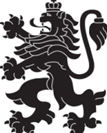 РЕПУБЛИКА БЪЛГАРИЯМинистерство на здравеопазванетоРегионална здравна инспекция-ДобричСЕДМИЧЕН ОПЕРАТИВЕН БЮЛЕТИН НА РЗИ-ДОБРИЧза периода- 26.11-02.12.2021 г. (48- ма седмица)  0-4 г.5-14 г.15-29 г.30-64 г+65 г.общоЗаболяемост %оо1322101405973,62    %ооо